Όνομα:…………………………………….. Ημερομηνία:……………………..Ασκήσεις στα αριθμητικά επίθεταΣυμπληρώνω το παρακάτω κείμενο με τα αριθμητικά που ταιριάζουν: Σε  (1) ______ διαγωνισμό ζωγραφικής πήραν μέρος (120) ____________________ σχολεία απ’ όλη τη χώρα . Το (1ο) __________σχολείο κέρδισε (25) _________________ ταξίδια (4) ____________ ημερών στη Ρώμη για (2) _____ άτομα . Το (2ο ) _____________ σχολείο κέρδισε (65) ______________ βιβλία ζωγραφικής και το (3ο) σχολείο κέρδισε (106) ____________________ κουτιά με τέμπερες . Τα υπόλοιπα σχολεία , όπως και το δικό μας που πήρε την (19η) _____________ θέση πήραν αναμνηστικά διπλώματα .Γράφω τα παρακάτω αριθμητικά επίθετα με λέξεις και τα χαρακτηρίζω τακτικά (Τ) ή απόλυτα (Α) όπως στο παράδειγμα: :35ος    τριακοστός πέμπτος (Τ)              48      ______________________________187     ______________________________           23ος   _______________________________91ος   _______________________________          111ος  _______________________________294   _______________________________             35ος  _______________________________8ος   ________________________________              489 ________________________________391ος _______________________________           863 ________________________________Αντικαθιστώ τους αριθμούς με αριθμητικά επίθετα. (1) _____________ άντρας	 (14) ___________________ μήνες (1) _____________ γυναίκα	 (14) ___________________ χρόνια (1) _____________ κορίτσι	 (21) ___________________ ψαράδες (3) _____________ ξυλοκόποι	 (21) ___________________ γάτες (3) _____________ μαγείρισσες	 (21) ___________________ πουλιά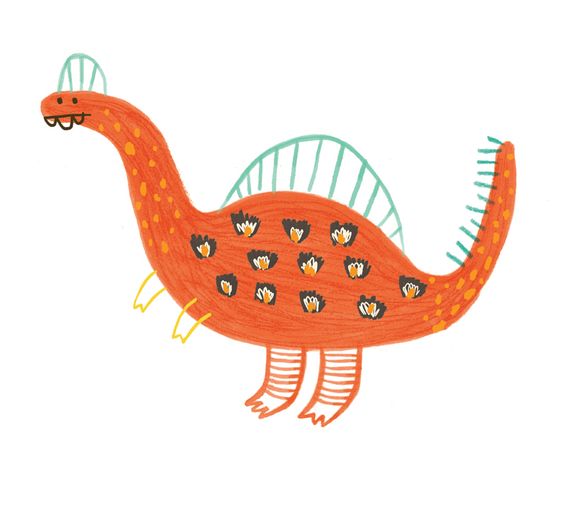  (3) _____________ παιδιά	               (5) ___________________ ξύστρες 